самостійна робота  № Обчислення об’ємів геометричних тіл.Мета:Ввести формули для обчислення площ та об’ємів геометричних фігур за допомогою визначених інтегралів, розглянути застосування визначених інтегралів до розв’язування задачТривалість:   2 годЛітература:Основна: пiдручник  для студентiв вищих навчальних закладiв I-II рiвнiв акредитацii   МАТЕМАТИКА О.М.Афанасьева, Я.С.Бродський, О.Л.Павлов, А.К.СлiпканьДопоміжна:МАТЕМАТИКА      В.Т.Лiсiчкiн,I.Л.Соловейчик  пiдручник  для  техникумiвПлан:1   обчислення об’єму тіла за допомогою визначених інтегралів2  обчислення обсягу тіла обертання Методичні рекомендації:де саме визначений інтеграл застосовується у фізиці?обчислення площі криволінійної трапеціїобчислення об’єму тілавикористання визначеного інтегралу в економіці.Конспективний виклад питаньЯкщо обертати криволінійну трапецію АВСD навколо осі ОХ, то утвориться тіло обертання, об’єм якого знаходиться за формулою: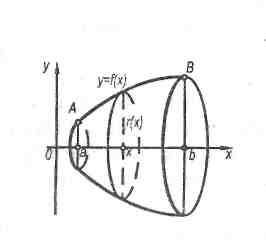 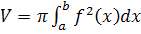 Приклад 4.Фігура, обмежена лініями  обертається навколо осі ОХ. Знайти об’єм утвореного тіла.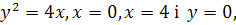 Розв’язання.Побудуємо малюнок.  – це парабола з вершиною в початку координат.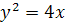 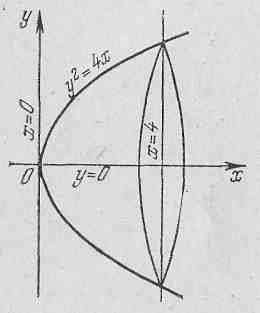 Одержане тіло називається параболоїдом обертання. Знаходимо його об’єм .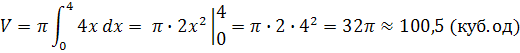  Обчислення об’єму тіла, утвореного обертанням графіка функції навколо вісі Ох: V =  . Обчислення об’єму тіла, утвореного обертанням графіка функції навколо вісі Оу: V =  . А де саме визначений інтеграл застосовується у фізиці?А =                                               Швидкість тілаА =                                                  	Заряд х = 	                                         Роботу при прямолінійному русіv = 	                                                      Кількість теплотит =                                            	Робота при змінній потужностіq (t) =           	                                      Координата тілаQ = 	                                                 Маса стержняПитання для самоконтролю:формула об’єму тіла за допомогою визначених інтегралів обчислення об’єму тіла обертанняДодаткові матеріали:Об’єм призми обчислимо за формулою: V = Sосн. × Н, де H — висота призми.V = Q × l × sin а.Відповідь: l sin а.1211.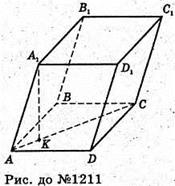 Нехай ABCDA1B1CD1— паралелепіпед.AB = 6 дм, AD = 8 дм, ∠BAD = 45°, AA= 7 дм, ∠AAK = 45°.З ΔA1AK: 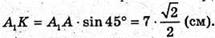 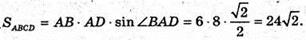 Отже, об’єм V паралелепіпеда дорівнює: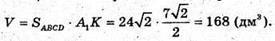 Відповідь: 168 дм3.